PODEPSÁNÍ DOKUMENTU V ATHENĚ – PO PŘEDÁNÍ K PODPISU
(MANUÁL PRO PODEPISUJÍCÍ)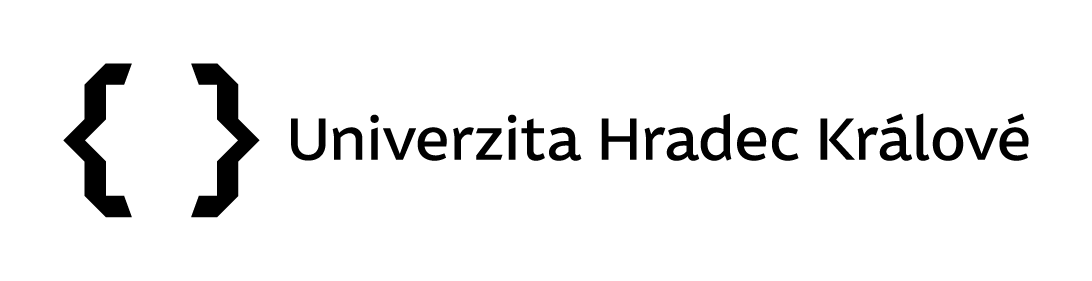 Před prvním podepisováním je třeba se obrátit na pracovníka OIT, který zajistí instalaci potřebných softwarů.Nejprve prosím ověřte, zda máte vytvořený účet v eSSL Athena. Pokud tomu tak není, obraťte se na pracovnici spisovny 
Mgr. Lenku Horákovou, Ph.D.Mail: lenka.horakova@uhk.cz Telefon: 493 332 542 a 737 227 195 Do aplikace eSSL Athena se dostanete přes intranet nebo pomocí odkazu https://athena.uhk.cz/athena. 1. Informaci o tom, že Vám byl dokument předán v eSSL Athena k podpisu na Vaši pozici, získáte notifikačním mailem, kde se pomocí „prokliku“ dostanete přímo do dokumentu v Atheně…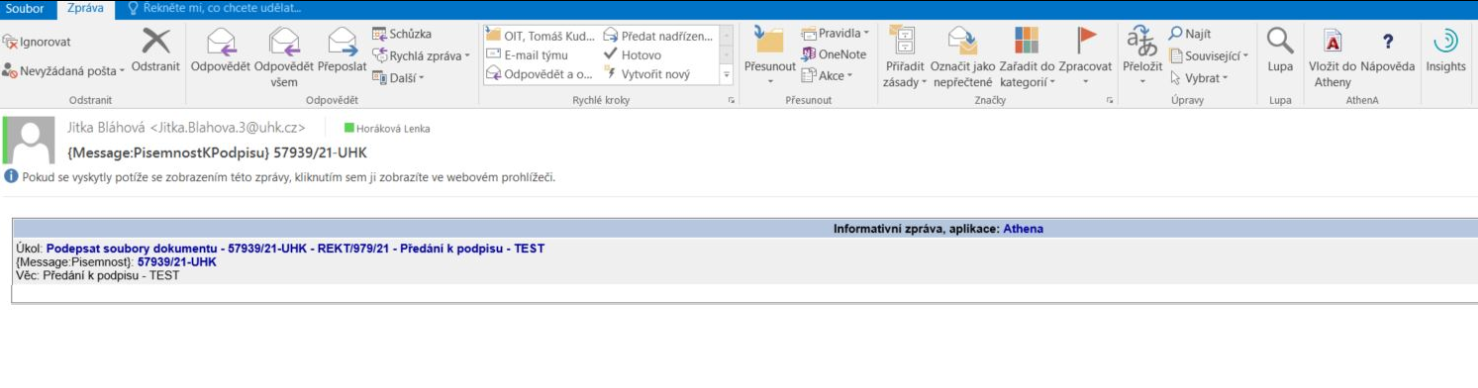 2. Soubor, který je třeba podepsat, najdete v záložce Soubory.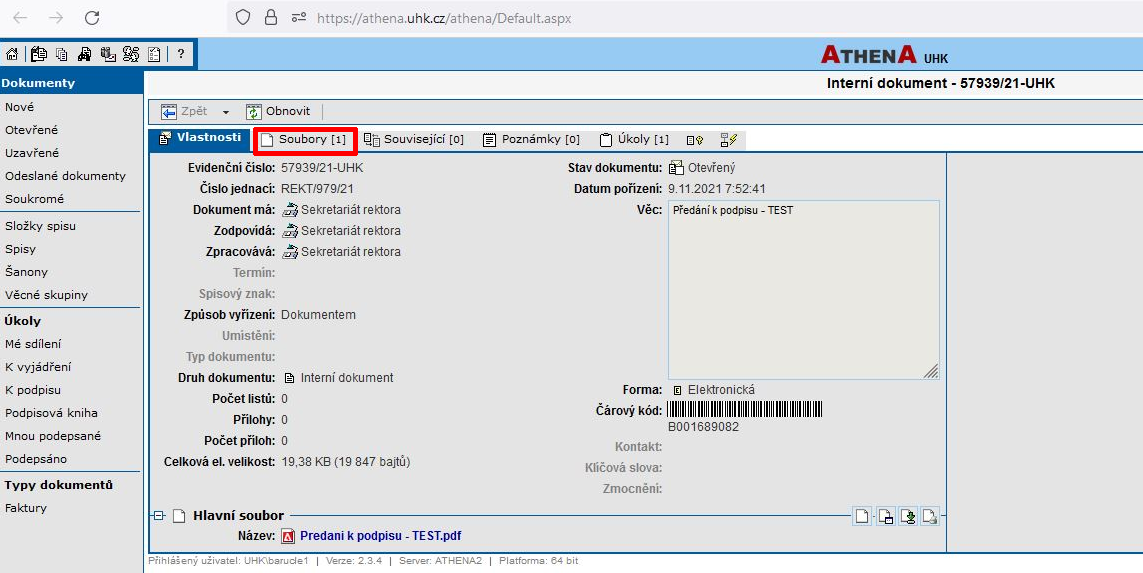 3. Soubor je ve formátu PDF/A. Před podepsáním je možné si jej otevřít. Pokud uznáte, že dokument podepsat nechcete, zvolíte možnost Nepodepsat. 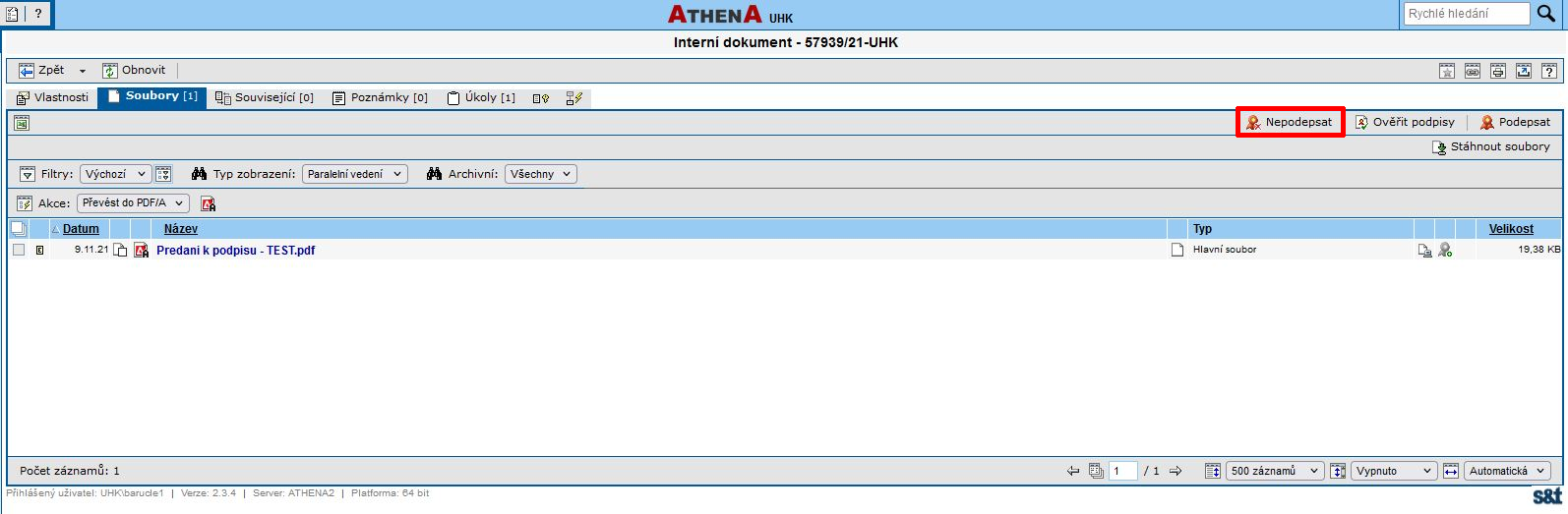 4. Poté napíšete krátké vyjádření a potvrdíte OK.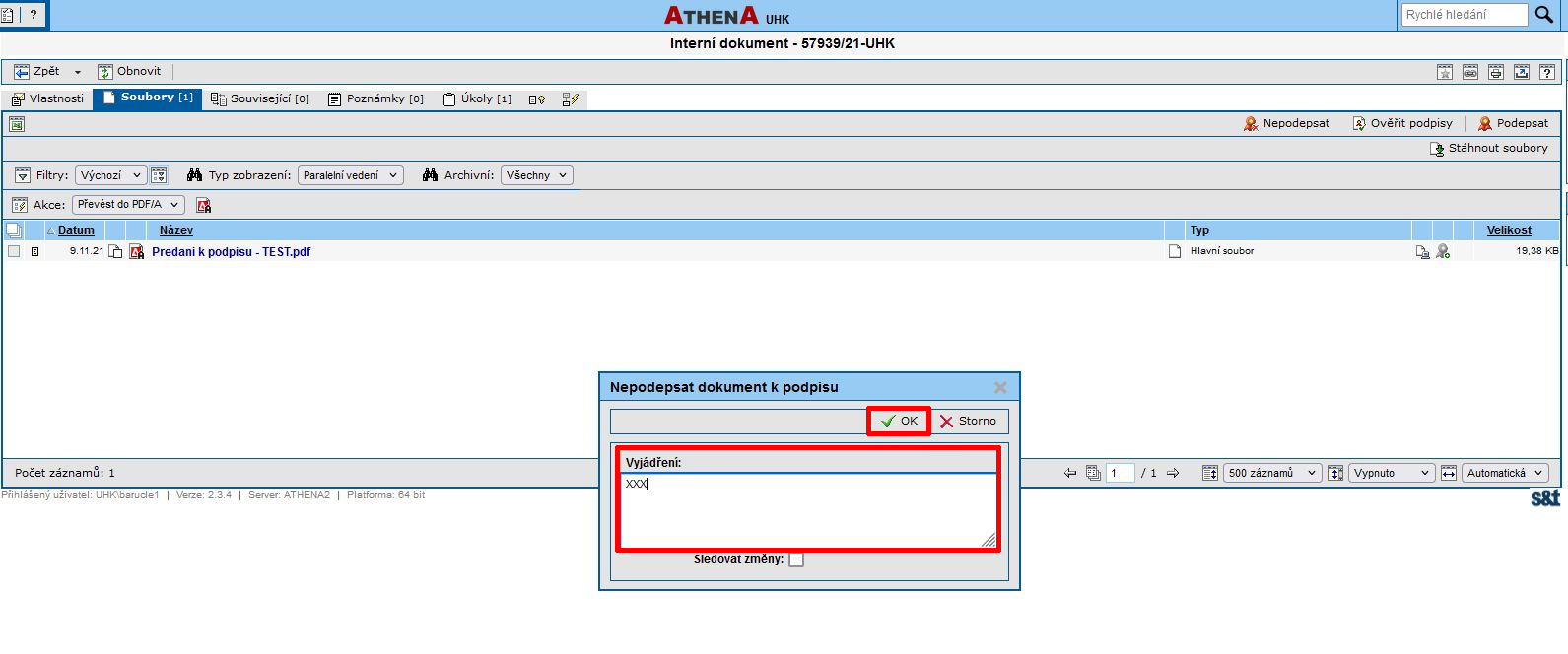 5. Pokud dokument chcete podepsat, zvolte možnost Podepsat a dokument podepíšete kvalifikovaným elektronickým podpisem. Před tímto krokem zasuňte token do počítače.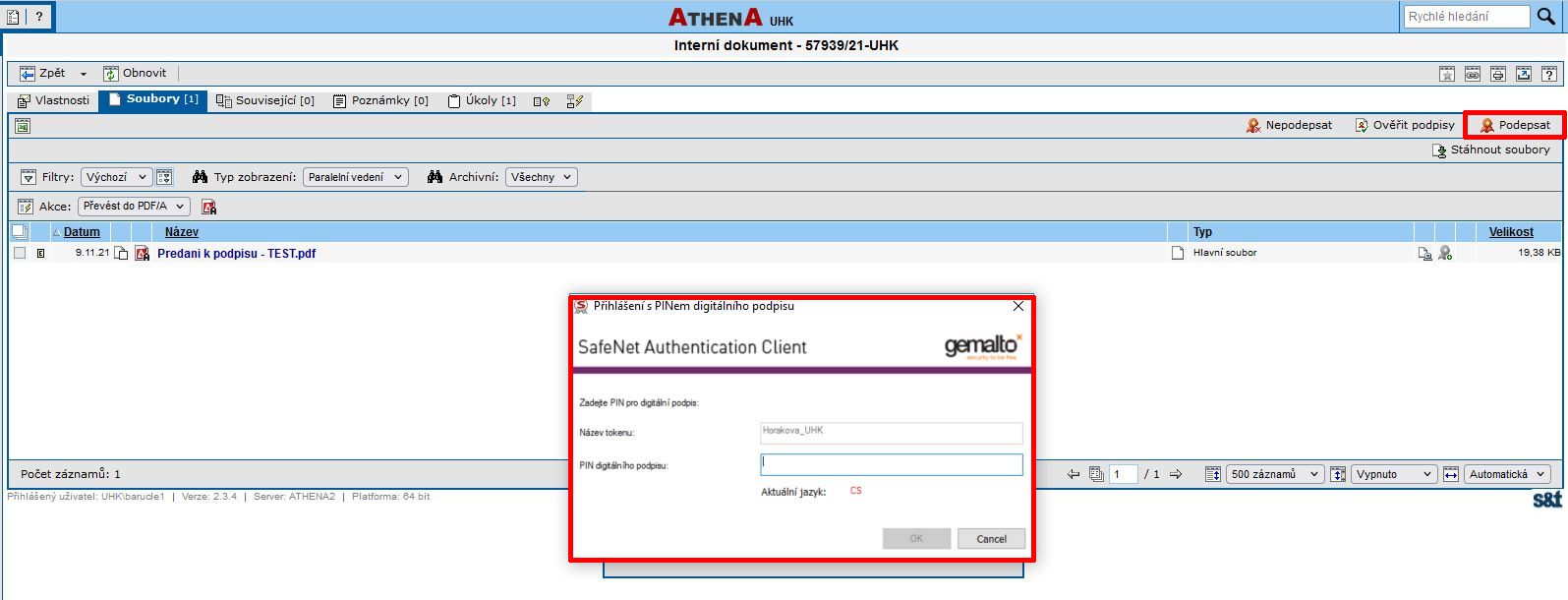 6. Dokument je podepsán.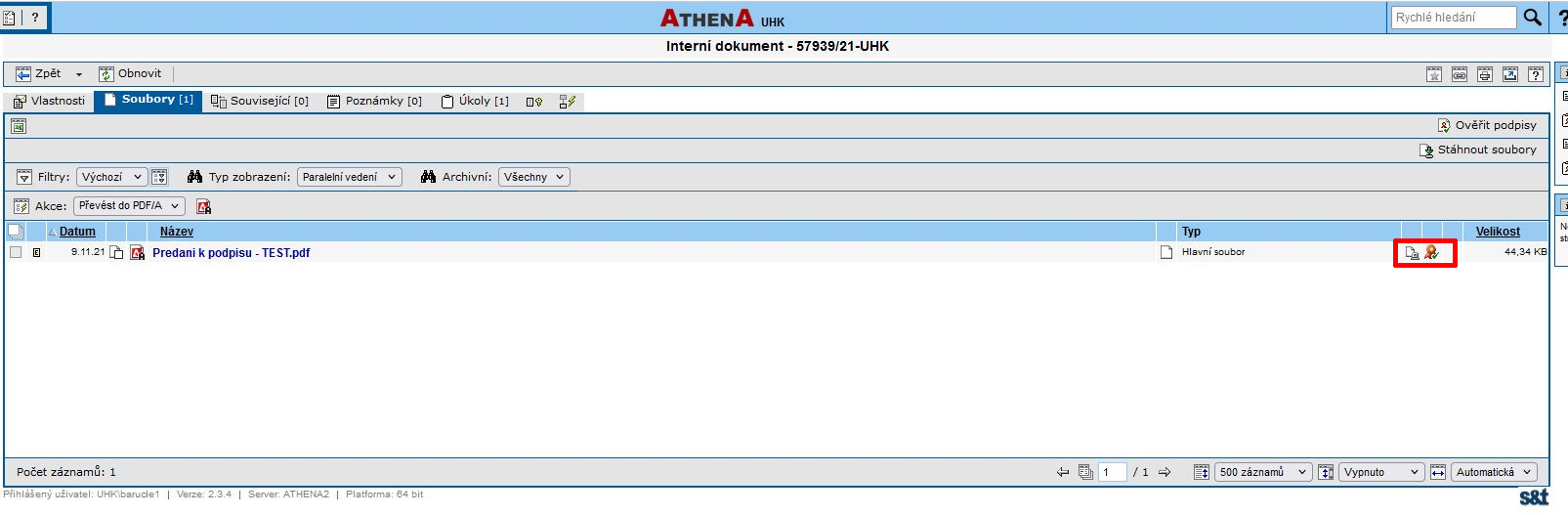 7. Certifikát podpisu je možné vidět po otevření dokumentu a označení ikony na levé liště. Tento elektronický podpis nemá tzv. vizualizaci, což není pro ověření pravosti dokumentu důležité. Rozhodující je certifikát podpisu a časové razítko, které prodlužuje dobu platnosti certifikátu.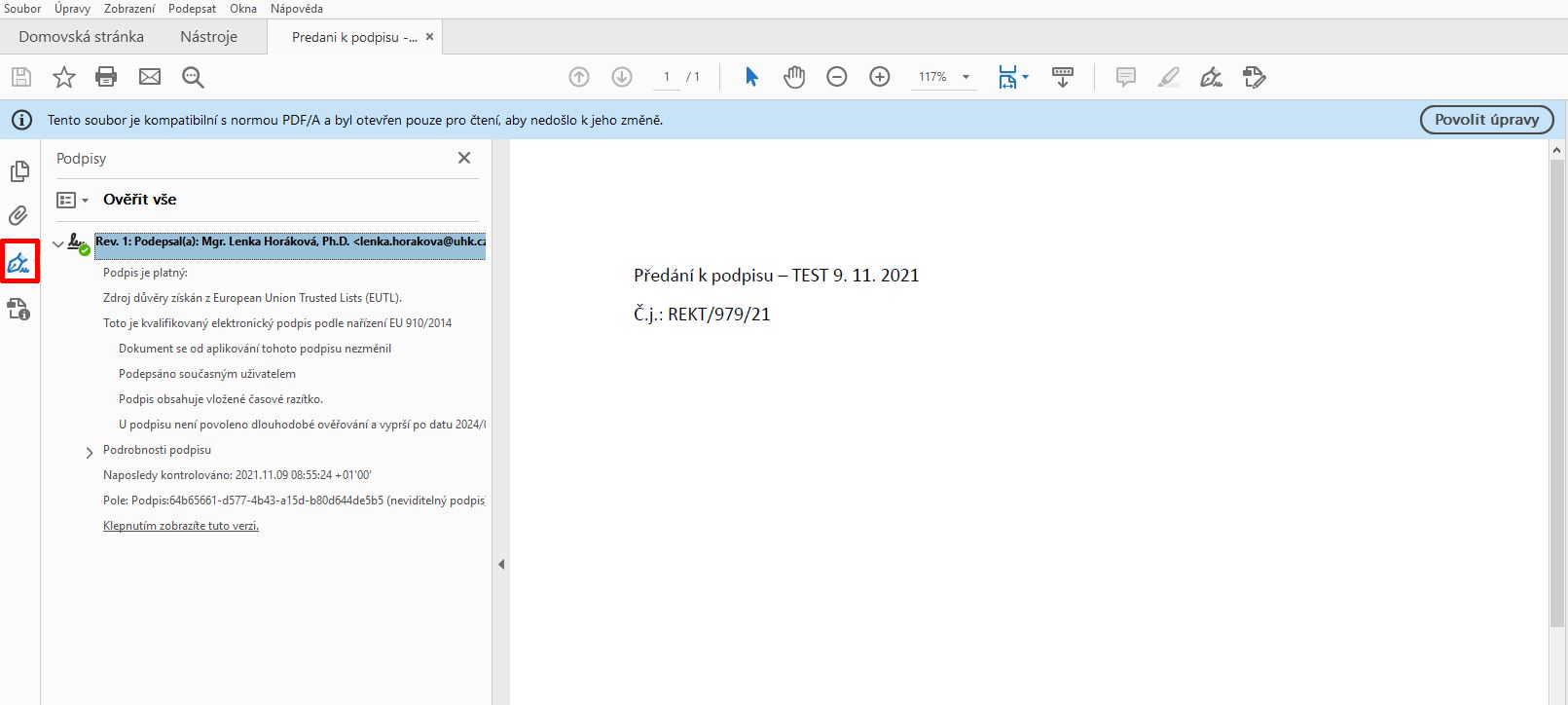 8. Seznam podepsaných dokumentů můžete v Atheně vyhledat. Na domovské stránce https://athena.uhk.cz/athena označíte záložku Dokumenty.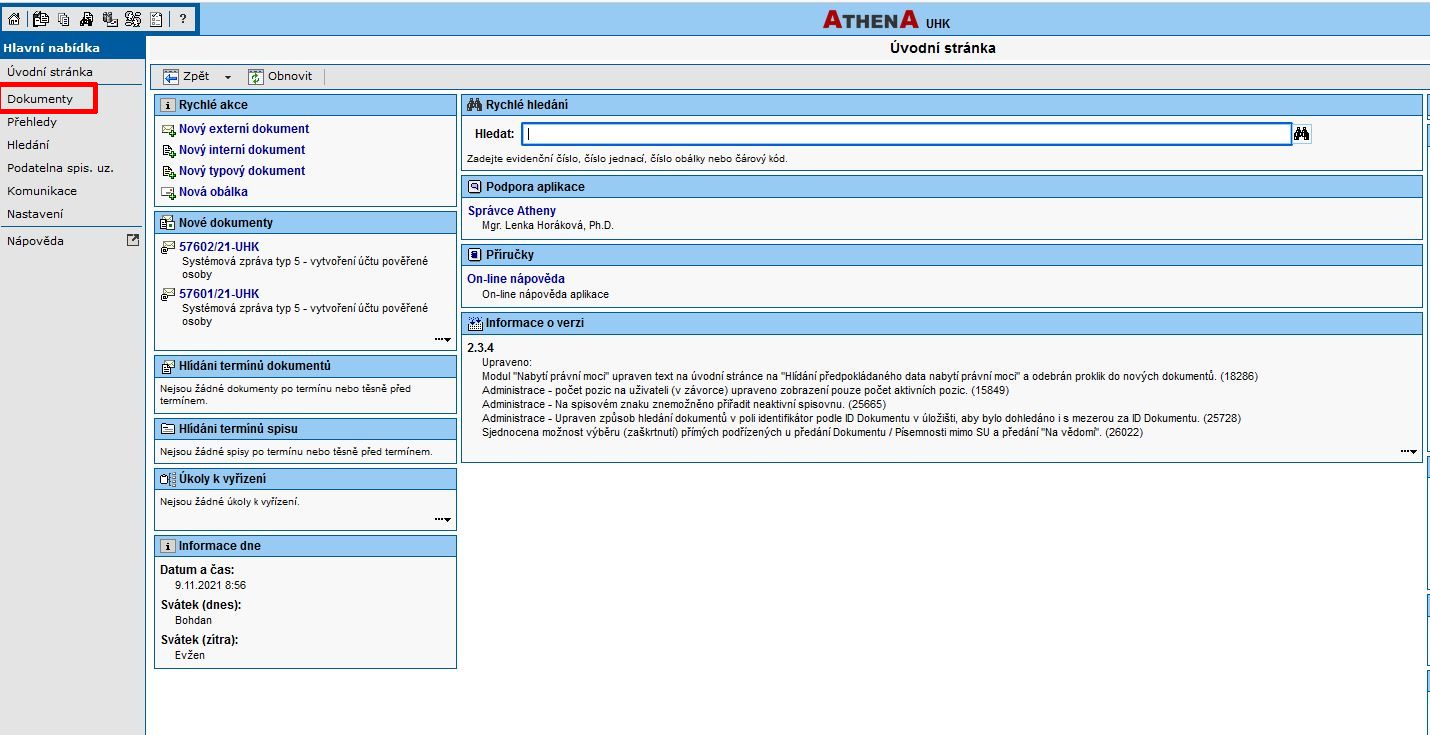 9. Na šedé liště pak označíte Mnou podepsané.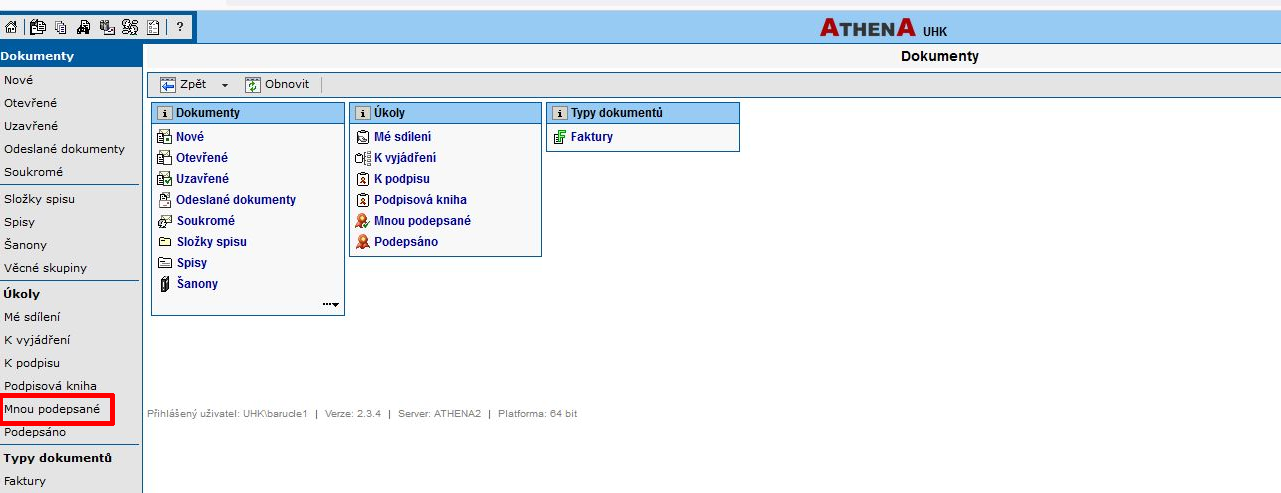 10. Za vybrané časové období si vygenerujete přehled podepsaných dokumentů.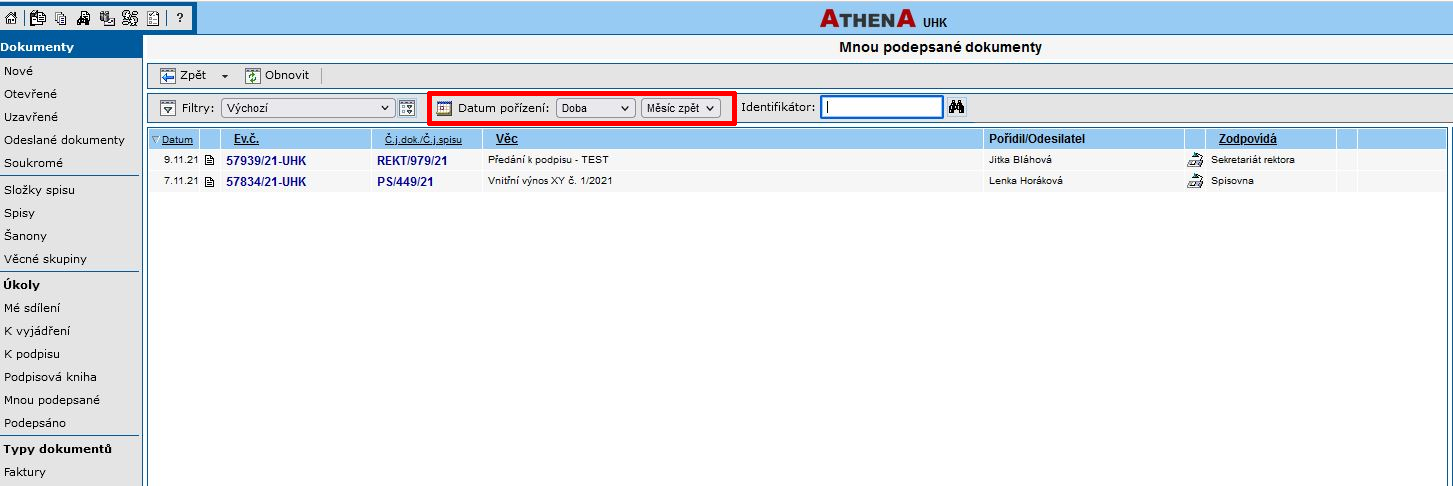 V případě dotazů neváhejte kontaktovat pracovníka spisové služby e-mailem lenka.horakova@uhk.cz nebo telefonicky na číslech 493 332 542 a 737 227 195. 